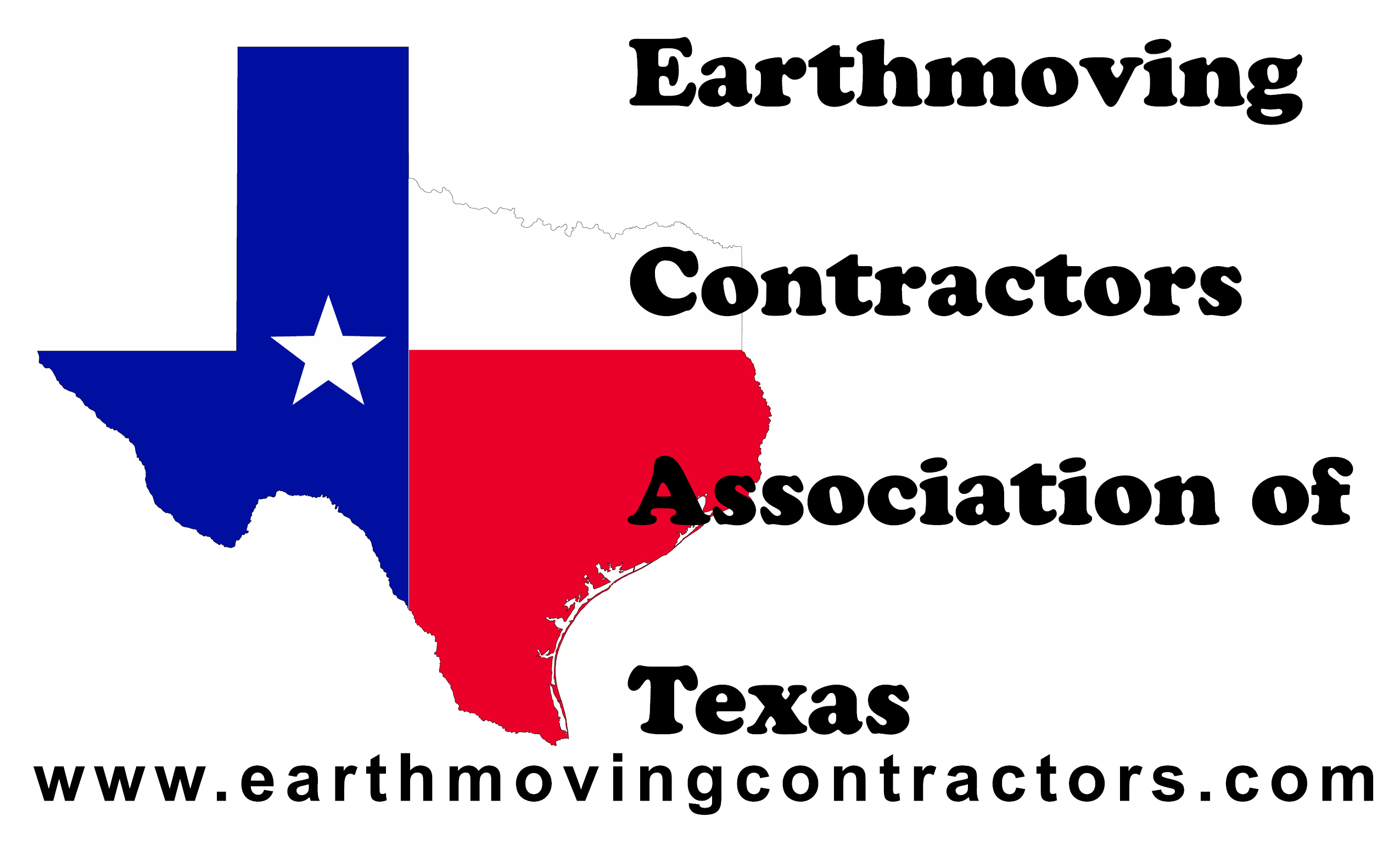  Scholarship ApplicationApplication MUST be postmarked by April 15th of award year Earthmoving Contractors Association of Texas, Inc.  is interested in your academic and professional success.  Therefore, it is with pleasure that the Association is awarding scholarships to deserving students. Selection and NotificationA Committee made of members in good standing who have no interests in applicants applying chooses scholarship recipients. Each applicant will receive a notification letter by May 10th of award year.  Recipients Awarded ScholarshipsScholarship will be $1000.00 split into two payments of $500.00 per semester. Scholarship funds are mailed directly to the school listed on the application after verification of full-time enrollment. Second payment will be mailed to the school after receiving verification of full-time enrollment, transcript and completed update application form is submitted.  Deadline each year for second payment is March 1st of Spring semester of scholarship award.  Mail updated information form to:Earthmoving Contractors Association of Texas, Inc. Attention: Scholarship Update  P.O. Box   36Rowena, Texas 76875EligibilityChild or grandchild of active owner and/or manager of earthmoving business; EARTHMOVING CONTRACTORS ASSOCIATION OF TEXAS member or employee of said member in good standing; child or grandchild of associate member in good standingHigh school graduate, or equivalentBe a United States CitizenFull-time enrollment at an institution of higher education (12 hrs.)Previous scholarship recipients may apply if continues to meet eligibility (2.5 GPA or above) Member, Associate Member must be in good standing (dues paid) and a member of at least one year.  RequirementsApplications must be postmarked by April 15th  award year, and include the following:Completed applicationCopy of most recent or year-end transcriptOne to three letters of recommendation from non-family sourcePersonal narrative (750 words or fewer)Submit Applications to:Earthmoving Contractors Association of Texas  Attention: Scholarship   P.O. Box 36  Rowena, Texas 76875STUDENT INFORMATIONNAME: ______________________________________________________________	(Last)					(First)					(Preferred Name)ADDRESS: ___________________________________________________________	        ___________________________________________________________PHONE: _________________________	 E-MAIL: ___________________________DOB: _____________ 		GENDER: 	___ Male	___ Female	 HIGH SCHOOL: _____________________________	GRADUATION DATE: ________ CUMULATIVE GPA: __________	INTENDED COLLEGE/UNIVERSITY/TRADE SCHOOL ___________________________CURRENTLY ENROLLED: 	___ YES	___ NO	CUMULATIVE GPA: __________INTENEDED MAJOR AREA OF STUDY: ______________________________________AS OF AUGUST 1, ,  COLLEGE STATUS WILL BE:	___ Freshman	___ Sophomore									___ Junior		___ Senior									___ Other: __________________MARITAL STATUS:  ___Single		___ Married	NUMBER OF DEPENDENTS: ____NAME OF ECAT MEMBER: __________________________________________________APPLICANT RELATIONSHIP TO ECAT MEMBER: 	___ Child ___ Grandchild 						____ Associate Child	____ Associate Grandchild ____ Employee Child	____ Employee Grandchild APPLICANT’S EMPLOYER: _________________________________________________  SUPERVISOR: ___________________________________   PHONE: _______________HIGH SCHOOL ACTIVITIES, AWARDS, VOLUNTEER SERVICE, HONORS, EMPLOYMENT(Please only include those within the last four years, DO NOT attach additional pages.)COLLEGE ACTIVITIES, AWARDS, VOLUNTEER SERVICE, HONORS, EMPLOYMENT(Please only include those within the last four years, DO NOT attach additional pages.)PERSONAL NARRATIVEWrite a personal narrative- 750 words or fewer- on page below containing goals, interests and reason you are applying for this scholarship.  Include any unique circumstances or situations that impacted your life or your need for scholarship.  It may be typed or hand-written, but MUST fit on this page and 750 words or fewer.  NO ATTACHMENTS WILL BE CONSIDERED.  Please refrain from using names of members, associate members or employer name if member of EARTHMOVING CONTRACTORS ASSOCIATION OF TEXAS.SIGNATUREI, the undersigned, declare that information provided on this application is accurate and truthful, and understand EARTHMOVING CONTRACTORS ASSOCIATION OF TEXAS criteria (as listed on introduction page).  I understand that false statements shall be cause for immediate disqualification of scholarship consideration._____________________________________________	_____________________Applicant Signature							DateINCOMPLETE SUBMISSIONS OR THOSE POSTMARKED AFTER APRIL 15th  WILL RESULT IN IMMEDIATE DISQUALIFICATION.  THE SCHOLARSHIP COMMITTEE RESERVES THE RIGHT TO REQUIRE WRITTEN VERIFICATION OF ALL INFORMATION SUBMITTED BY THE APPLICANT IF DEEMED NECESSARY.SOCIAL SECURITY NUMBER WILL BE REQUIRED TO RECEIVE AWARDED SCHOLARSHIP. CHECKLISTBefore submitting your application, please ensure you included the following:Completed applicationOfficial transcriptOne to three letters of recommendation from non-family sourceRecommendation Letter 1Name: _________________________________________________________Company/Employer: ______________________________________________Relationship to Applicant: __________________________________________Phone Number: __________________________________________________Recommendation Letter 2Name: _________________________________________________________Company/Employer: ______________________________________________Relationship to Applicant: __________________________________________Phone Number: __________________________________________________Recommendation Letter 3Name: _________________________________________________________Company/Employer: ______________________________________________Relationship to Applicant: __________________________________________Phone Number: __________________________________________________STUDENT INFORMATIONSemester Scholarship UpdateDUE MARCH 1st of following year after original awardLEGAL NAME: ___________________________________________________________ADDRESS: ___________________________________________________________	        ___________________________________________________________PHONE: _________________________	 E-MAIL: ___________________________STUDENT ID: ___________________	INTENDED COLLEGE/UNIVERSITY/TRADE SCHOOL ___________________________CUMULATIVE GPA FOR PREVIOUS SEMESTER: __________Mail scholarship check to:COLLEGE NAME: ________________________________________________________ATTENTION: ___________________________________________________________MAILING ADDRESS: ______________________________________________________			     ______________________________________________________Provide any additional information that might be useful fort proper routing of scholarship funds to your account at the above-named college or institution. I have received a partial scholarship payment in the amount of $500.00 of the $1,000.00 awarded scholarship.  With this update, I request the remaining balance of the scholarship. I have attached an updated transcript. __________________________________________	_________________Applicant Signature							DateSend to: Earthmoving Contractors Association of Texas, Inc. Attention: Scholarship Update     P.O. Box 36    Rowena, Texas 76875ORGANIZATIONTEAMORGANIZATIONTEAMORGANIZATIONTEAMORGANIZATIONTEAMDUTIES PREFORMEDAWARD RECEIVEDMonth, YearMonth, YearMonth, YearSERVICE PROJECTVOLUNTEER SERVICESSERVICE PROJECTVOLUNTEER SERVICESSERVICE PROJECTVOLUNTEER SERVICESSERVICE PROJECTVOLUNTEER SERVICESDUTIES PREFORMEDAWARD RECEIVEDMonth, YearWORK EXPERIENCESWORK EXPERIENCESWORK EXPERIENCESWORK EXPERIENCESDUTIES PREFORMEDMonth, YearMonth, YearORGANIZATIONTEAMORGANIZATIONTEAMORGANIZATIONTEAMORGANIZATIONTEAMDUTIES PREFORMEDAWARD RECEIVEDMonth, YearMonth, YearMonth, YearSERVICE PROJECTVOLUNTEER SERVICESSERVICE PROJECTVOLUNTEER SERVICESSERVICE PROJECTVOLUNTEER SERVICESSERVICE PROJECTVOLUNTEER SERVICESDUTIES PREFORMEDAWARD RECEIVEDMonth, YearWORK EXPERIENCESWORK EXPERIENCESWORK EXPERIENCESWORK EXPERIENCESDUTIES PREFORMEDMonth, YearMonth, Year